Parent and CarersSEN Support Group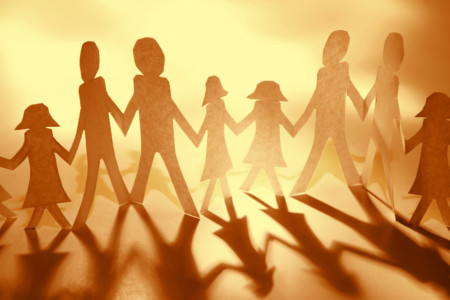 We are aiming to set up a group for parents and carers of children who have special educational needs/ additional needs or those who have worries and concerns about the development of their child.  These needs can range from learning difficulties, anxiety or behavioural issues, disabilities, communication difficulties, physical or sensory issues or medical needs.  The aims of the group are to provide the following:Opportunities to socialise and chat informally with other adults who have similar experiences or worriesInformation and advice on a range of topics relating to Special Educational NeedsGuest speakers on topics chosen by youEmotional and moral supportA listening ear – A problem shared is a problem halvedA regular meeting place on the last Friday of the monthA suggestion box for ideas on future sessionsTea, coffee and biscuits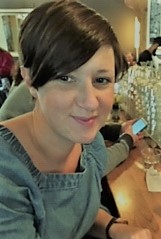 We shall aim to alternate the venue between Tacolneston and Morley and parents from either schools are welcome at both.    Dates will be published in the newsletters.Hope to see you there!                        Laura Ketley